ОтветыКарточка №7№11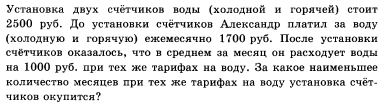 2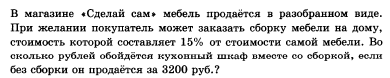 3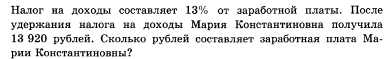 4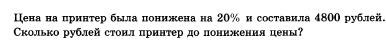 5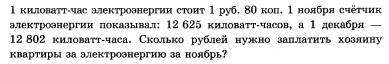 №31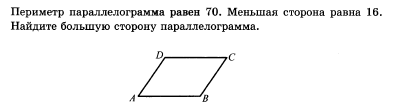 2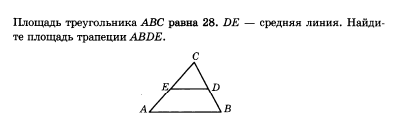 3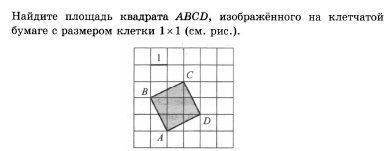 4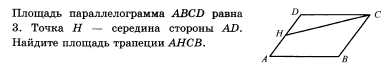 5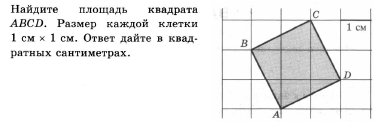 №41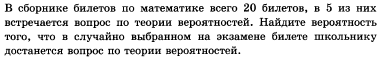 2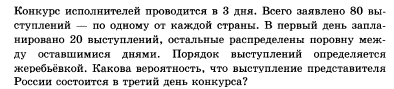 3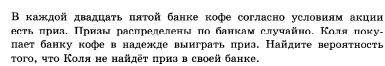 4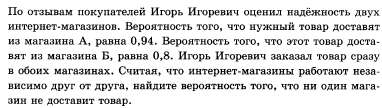 5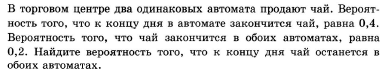 №51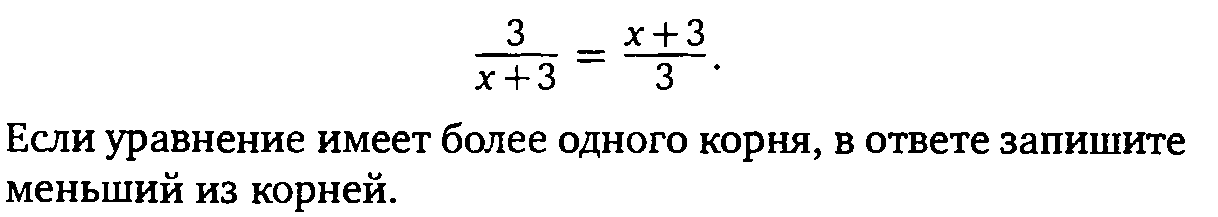 2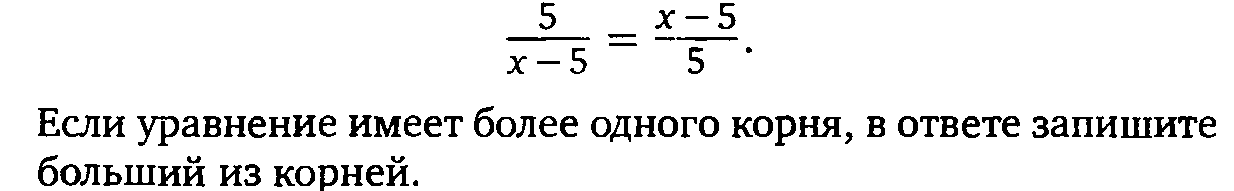 3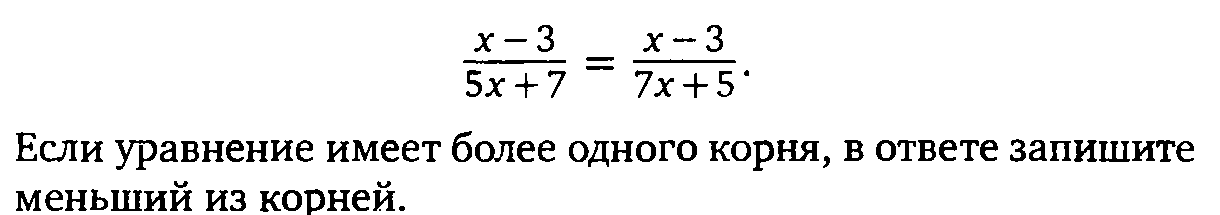 4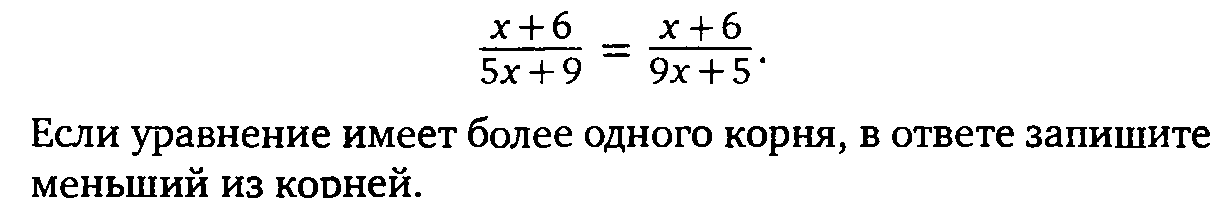 5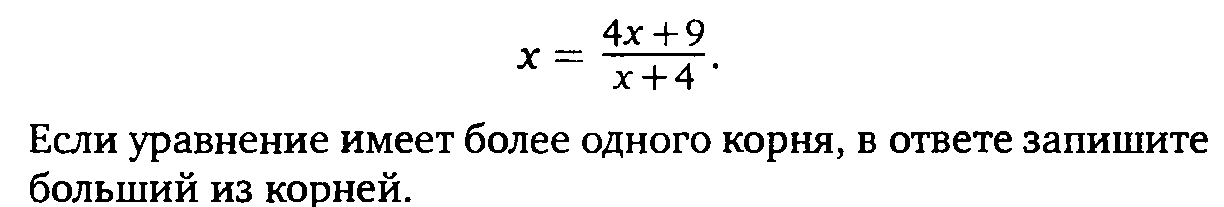 №61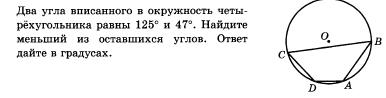 2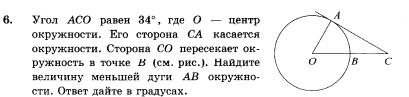 3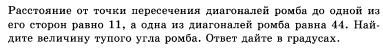 4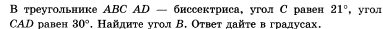 5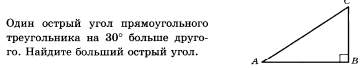 №91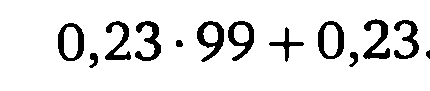 2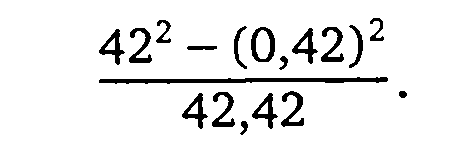 3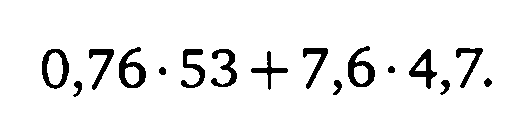 4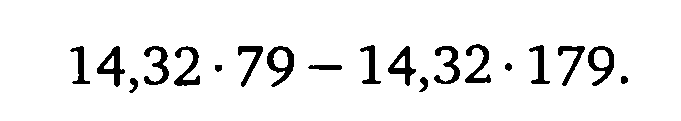 5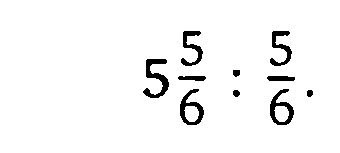 №111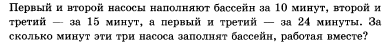 2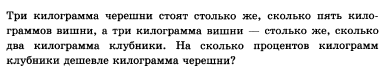 3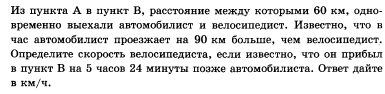 4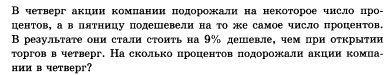 5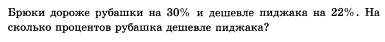 №134569114190,25-655239,63680210,375105641,58101600050,961120761060002,250,012-699-143230318,650,4360740